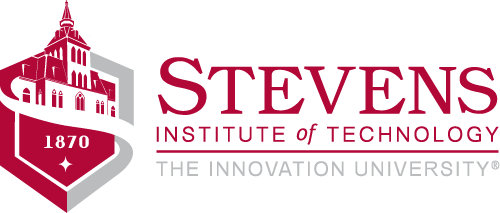 AACSB
ASSURANCE OF LEARNINGPh.D. in Financial EngineeringLEARNING GOAL # 1 Ph.D. graduates can effectively communicate research in oral presentations.Responsibility: Zhenyu Cui (or the Student’s Advisor)May 2022TABLE OF CONTENTSLearning Goal Assessment Guide	3Learning Goals	3INTRODUCTION: LEARNING GOAL #1	3LEARNING OBJECTIVES AND TRAITS	4ASSESSMENT PROCESS	6RESULTS OF LEARNING GOAL ASSESSMENT – INTRODUCTION	7RESULTS OF ASSESSMENT:  SPRING 2022	7OUTCOMES: PHD LEARNING GOAL # 1 AFTER ROUNDS OF ASSESSMENT	9CLOSE LOOP PROCESS – CONTINUOUS IMPROVEMENT RECORD	9Learning Goal Assessment GuideThis guide documents the assessment process for Goal 1 of the three learning goals in the Financial Engineering Ph.D. program. The assessment process is processed in accordance of the Assurance of Learning (AoL) plan for the Ph.D. program.Learning Goals The FE Ph.D. program has defined the following three Learning Goals. Ph.D. graduates can effectively communicate research in oral presentations. Ph.D. graduates will have sufficiently mastered the core knowledge and tools needed to conduct original research in a timely manner.Ph.D. graduates are able to effectively deliver academic courses in a university environment.INTRODUCTION: LEARNING GOAL #1Ph.D. Goal 1: Ph.D. graduates can effectively communicate research in oral presentations.Objective 1: Students will be able to deliver oral presentations effectively.A major educational objective of the School of Business education is to ensure that all of our graduates have effective written and oral communications skills. While many of our doctoral students having strong communications skills, other students, especially foreign students, need special training in this area. In the past, all academic programs and individual instructors have made an effort to assess and improve the communications skills of their students. An advantage of the AACSB assessment process is that it helps us take a more organized and uniform approach to achieving this crucial educational objective.The communications learning goal is assessed using the learning objectives, traits and rubrics as described in Section 4 of this report. To support this goal across the university, Stevens has established a Writing and Communications Center (see http://www.stevens.edu/cal/wcc.) This website is intended for use by:Instructors wishing to help students improve their written and oral skills.Students seeking information on School of Business communication skill requirements and the resources that are available at Stevens to help them meet these requirements.Students seeking guidance on issues ranging from basic grammatical skills to the required format of master and PhD theses.  LEARNING OBJECTIVES AND TRAITSThe following table outlines learning objective 1 and its corresponding traits for the School’s oral communications skill assessment:ASSESSMENT PROCESSThe FE PhD program assesses the communication learning skills of all students each semester through the required FE PhD Colloquium. Students need to attend a minimum of 6 semesters of the PhD Colloquium. In addition, the qualifying examination committee will evaluate the presentation of the students. The  results and assessment will be provided on the qualifying examination report/form.RESULTS OF LEARNING GOAL ASSESSMENT – INTRODUCTION The results of the initial learning goal assessments carried out up-to-date are included below. ExplanationEach learning goal has a number of learning objectives, and performance on each objective is measured using a rubric that, in turn, contains a number of desired “traits.”  Students are scored individually on each trait. The grading sheets for each student are used to develop a Summary Results Sheet for each learning goal objective.  A selection of these summaries is included below.The first table in the Summary Results Sheet for a learning objective/trait gives the counts of students falling in each of the three categories:Does Not Meet ExpectationsMeets ExpectationsExceeds ExpectationsThe right-hand column in the table is used to record the average score of the students on each trait. This table provides an indication of the relative performance of students on each trait.The second table on each sheet provides the counts of students who fall in each of the above three categories for the overall learning objective.The person doing the assessment provides explanatory comments and recommendations on the bottom of the Results Summary Sheet. The recommendations improve content or pedagogy changes for the next time the course is given.RESULTS OF ASSESSMENT:  SPRING 2022LEARNING GOAL #1: 
Ph.D. graduates can effectively communicate research in oral presentations.LEARNING OBJECTIVE #1: 
Students will be able to deliver oral presentations effectively.ASSESSMENT DATE: 
Spring 2022ASSESSOR: Zhenyu Cui, Majeed Simaan, Zachary Feinstein, German Creamer, Ionut Florescu
NUMBER OF STUDENTS: 11 studentsCOMMENTS: Overall communication quality is good with an average of 17.59 in the 2022 spring result. This means that on average the students meet or exceed the expectations. The percentage of students who exceeded the expectation is 73%. We shall compare this with the next semester’s results.  REMEDIAL ACTIONS: NoneOUTCOMES: PHD LEARNING GOAL # 1 AFTER ROUNDS OF ASSESSMENTThis can be done after we have more data available in the future semesters. CLOSE LOOP PROCESS – CONTINUOUS IMPROVEMENT RECORDAssurance of LearningAssessment/Outcome AnalysisClose Loop Process - Continuous Improvement RecordProgram: Ph.D. in Financial EngineeringGoal 1: Ph.D. graduates can effectively communicate research in oral presentations.Goal Owner: Zhenyu Cui Where Measured: Students are assessed in the fall semesters in the required qualification presentations.How Measured: Student presentations are evaluated by the PhD colloquium faculty advisors and by the qualification examination committees.Closing the Loop: Actions taken on specific objectivesObjective 1: Students will be able to deliver oral presentations effectively.Objective 1: Students will be able to deliver oral presentations effectively.TraitsTrait 1:Organization and logicTrait 2:Voice and body languageTrait 3:Use of slides to enhance communicationTrait 4:Ability to answer questionsPresentation RubricStudents will be able to deliver oral presentations effectively.Presentation RubricStudents will be able to deliver oral presentations effectively.Presentation RubricStudents will be able to deliver oral presentations effectively.Presentation RubricStudents will be able to deliver oral presentations effectively.Presentation RubricStudents will be able to deliver oral presentations effectively.TraitPoor (0)Good (3)Excellent (5)ScoreTrait 1: 
Organization & LogicFails to introduce topic; no evidence of or poor logical flow of topic.Prepares listeners for sequence and flow of topic. Loses place occasionally but flow and structure are still clear.Engages listeners with overview, guides listeners through connections between sections, and alerts audience to key details and concepts. Trait 2:
Voice Quality & Body LanguageCannot be heard or understood well due to volume, mumbling, speed, monotone delivery, and/or heavily accented English. Turns away from audience or uses distracting gestures, such as pacing or tugging clothing. Speaker seems stiff, awkward or uncomfortable. Little eye contact.Clear delivery with well-modulated voice.  Displays some confidence and enthusiasm, but may also contain flatter periods or sound overly rehearsed.Speaker is relaxed in front of the room and keeps distracting movements and gestures to a minimum. Generally faces audience and makes eye contact.Exemplary delivery, with a voice that sounds fully engaged, conveys enthusiasm and confidence, and relates to the audience well. Speaker’s body language is superb and fully engages the room. Strong, consistent eye contact to the entire audience. Uses confident gestures to underscore key verbal points.Trait 3Use of slides to enhance communicationMisspelled, too busy, too much text, too many slides for allotted time, and/or poor use of graphics like charts. Slides are readable, containing a reasonable amount of material per slide.  Good use of graphics or illustrations.Slides are well written/designed, engaging to the audience, and used as support to verbal content presentation.Trait 4Ability to answer questionsTransitions are awkward or non-existent. Speakers go over time limits. Answers are disorganized or non-responsive.Transitions are smooth. Speakers generally stay within time limits. Speakers respond to questions well and provide sufficient response.Transitions are professional and very smooth. Speakers respond convincingly and address all aspects of question.Does not meet expectations: 0 – 12;     Meets: 13-17;     Exceeds: 18-20                             Total Score:Does not meet expectations: 0 – 12;     Meets: 13-17;     Exceeds: 18-20                             Total Score:Does not meet expectations: 0 – 12;     Meets: 13-17;     Exceeds: 18-20                             Total Score:Does not meet expectations: 0 – 12;     Meets: 13-17;     Exceeds: 18-20                             Total Score:Where & when measured?How measured?CriterionStudents must present once either their own research or review of others’ research as part of the FE Ph.D. Colloquium every semester in the school.The qualifying exam early in fall of 2rd year requires students to pass both a written exam and an oral exam. Students who fail either part of the exam will be automatically removed from the program.Students will be evaluated and given feedback immediately during the colloquium presentation by the leading faculty members for both presentation and content. The qualifying exams by an examining faculty committee will evaluate both the written quality of the research statements and the presentation quality of the oral exam. Sampling: All PhD studentsFE Ph.D. Colloquium presentations will be judged by clarity of the presentation, and correctness of the technical content. The presentation rubrics from above table are used consistently through a standardized form. Summary will be reported in the Ph.D. Activity Report each semester. For the qualifying exams, the examination committee members will vote on both the written and oral exams. A vote can be either a Pass or a Fail. If there are more than one Fail votes in either part, the student automatically fails the entire exam. The feedback is provided by the examination committee in the qualifying report.Student NameTrait 1Trait 2Trait 3Trait 4TotalCai, Zhaokun455519Mo, Jeffrey54.55519.5Li, Dongxu535518Zhu, Yunfan544518Cao, Zhiyu223411Lu, Cheng545519Yao, Zhiyuan555520Li, Zequn352515Li, Yang443415Long, William554519Agathe Sadeghi555520Average Grade4.364.234.184.8217.59Not Meet ExpectationsMeets ExpectationsExceeds ExpectationsTotal Students by Category(Based on average score across all traits)128Does not meet expectations: 0 – 12MeetsExpectations: 13-17ExceedsExpectations: 18-20                      Objective 1Students will be able to deliver presentations effectively.When Assessed:At the end of the 2020 spring semesterRemedialActionContinued enforcement of PhD colloquium attendance and add more faculty advisors to monitor and rate the students during their presentations. Outcome from previous assessment:not available since Spring 2022 is the first semesterWhen Assessed:n/aRemedialActionn/a